Nasdaq Copenhagen A/S	20. juli 2023Nikolaj Plads 61067 København KInvesteringsforeningen C WorldWide suspension af foreningens afdelingen Indien KLInvesteringsforeningen C WorldWide suspension af forenings afdeling Indien, pga. tekniske vanskeligheder suspenderer prisen på nedenstående afdeling.Med venlig hilsen
Investeringsforeningen C WorldWide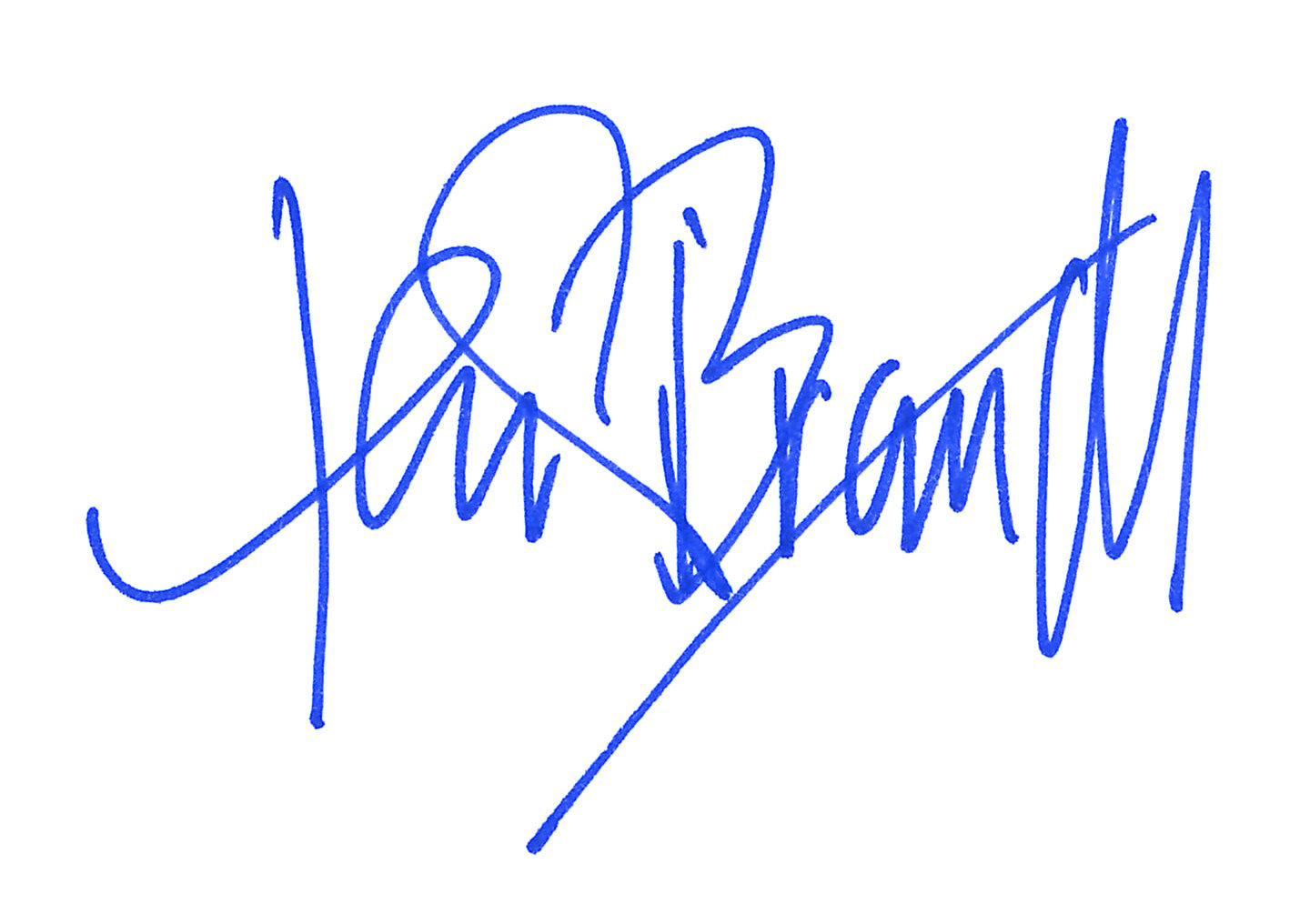 Henrik BrandtDirektørShort nameNavnISINCWIIAAfdeling Indien KLDK0061534963